Nowogród Bobrzański, 04 listopada 2022r.GKIII.6220.18.2021.MJS/AŁPOSTANOWIENIE	Burmistrz Nowogrodu Bobrzańskiego, po rozpatrzeniu wniosku złożonego przez Grand Agro Fundacja Ochrony Środowiska Naturalnego ul. Sportowa 30/B, 05-100 Nowy Dwór Mazowiecki (miasto) z dnia 26 października 2022 r. przekazanego pismem z dnia                                        28 października 2002r. przez  Regionalnego  Dyrektora Ochrony Środowiska w Gorzowie Wlkp. do załatwienia zgodnie z właściwością działającego na podstawie art. 65 § 1 kpa o dopuszczenie do udziału na prawach strony w postępowaniu w sprawie wydania decyzji o środowiskowych uwarunkowaniach dla przedsięwzięcia pn.: „Rozbudowa wytwórni mieszanek mineralno-asfaltowych Eurovia Polska S.A. w Nowogrodzie Bobrzańskim przy ul. Białowickiej 3, o zbiornik magazynowy na asfalt o pojemności 100 m3 oraz zbiornik na emulsję o pojemności 45 m3”, na podstawie art. 31 § 1 pkt 2 i § 2 ustawy z dnia 14 czerwca 1960 r. Kodeks postępowania administracyjnego (Dz. U. z 2022 r. poz. 2000 ze zm.) oraz art. 44 ustawy z dnia 3 października 2008 r. o udostępnianiu informacji o środowisku i jego ochronie, udziale społeczeństwa w ochronie środowiska oraz o ocenach oddziaływania na środowisko (Dz. U. z 2022 r., poz. 1029 z późn. zm.)postanawiadopuścić na prawach strony Grand Agro Fundacja Ochrony Środowiska Naturalnego                             ul. Sportowa 30/B, 05-100 Nowy Dwór Mazowiecki (miasto) do udziału w postępowaniu administracyjnym wszczętym na wniosek pani Joanny Zajdowicz pełnomocnika inwestrora  Eurofins SEPO Sp. z o.o. ul. Dworcowa 47,44-190 Knurów, w sprawie o wydanie decyzji o środowiskowych uwarunkowaniach dla przedsięwzięcia pn.: „Rozbudowa wytwórni mieszanek mineralno-asfaltowych Eurovia Polska S.A. w Nowogrodzie Bobrzańskim przy ul. Białowickiej 3, o zbiornik magazynowy na asfalt o pojemności 100 m3 oraz zbiornik na emulsję o pojemności 45 m3”.Z up. BURMISTRZmgr inż. Mirosław WalencikZastępca BurmistrzaPouczenie	Na niniejsze postanowienie służy stronom zażalenie do Samorządowego Kolegium Odwoławczego w Zielonej Górze za moim pośrednictwem w terminie siedmiu dni od dnia jego doręczenia.Otrzymują:Strony postępowania wg spisu w aktach sprawyDo wiadomości:Regionalny Dyrektor Ochrony Środowiskaul Jagiellończyka 1366-400 Gorzów WielkopolskiPaństwowy Powiatowy Inspektor Sanitarnyul. Jasna 1065-470 Zielona GóraPaństwowe Gospodarstwo Wodne Wody PolskieZarząd Zlewni w Lwówku Śląskimul. Jaśkiewicza 2459-600 Lwówek Śląski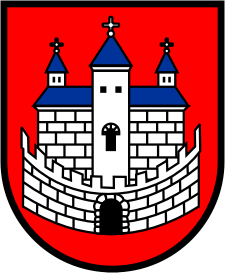 Burmistrz Nowogrodu BobrzańskiegoBurmistrz Nowogrodu BobrzańskiegoBurmistrz Nowogrodu Bobrzańskiegoul. J. Słowackiego 11      66-010 Nowogród Bobrzański NIP: 9291004928
e-mail: now.bobrz.um@post.pl
web: www.nowogrodbobrz.plDni i godziny urzędowania: Poniedziałek  8.00-16.00wtorek - piątek.7.00 – 15.00Nr telefonów i faksów:    517-886-289 517-886-285Nr telefonów i faksów:    517-886-289 517-886-285